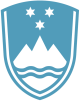 Statement by the Republic of Slovenia at the 32nd Session of the UPR working group -Review of the Islamic Republic of AfghanistanGeneva, 21 January 2019Mr. President,Slovenia thanks to the Islamic Republic of Afghanistan for the report, its presentation and full commitment to the UPR process.We would like to recommend the Islamic Republic of Afghanistan the following:Strengthen efforts to ensure that all officers and soldiers of the Afghani National Security and Defense Forces, as well as the officials in judiciary and law enforcement, are fully trained on the international humanitarian and human rights law.Eliminate discrimination and violence against women and children, also trough education on human rights and by raising the awareness of the general public.Slovenia commends that the Afghan Independent Human Rights Commission started to act as an independent government body with its own budget unit, which will enable consolidation of the national system for the protection of human rights, missing in the recent years. We also commend that the GoIRA is further committed to fight corruption and that the new Penal Code incorporates the provisions of the United Nations Convention against Corruption. Still, we are worried that the most vulnerable, in particular women and children, disproportionately suffer from corruption.Thank you.Advance questions:What measures have been taken since the last review regarding the implementation of the recommendations on the rights of children and women, including through education and international treaties?How many convictions related to the corruption, have been pronounced since the Penal Code incorporated the provisions of the United Nations Convention against Corruption?